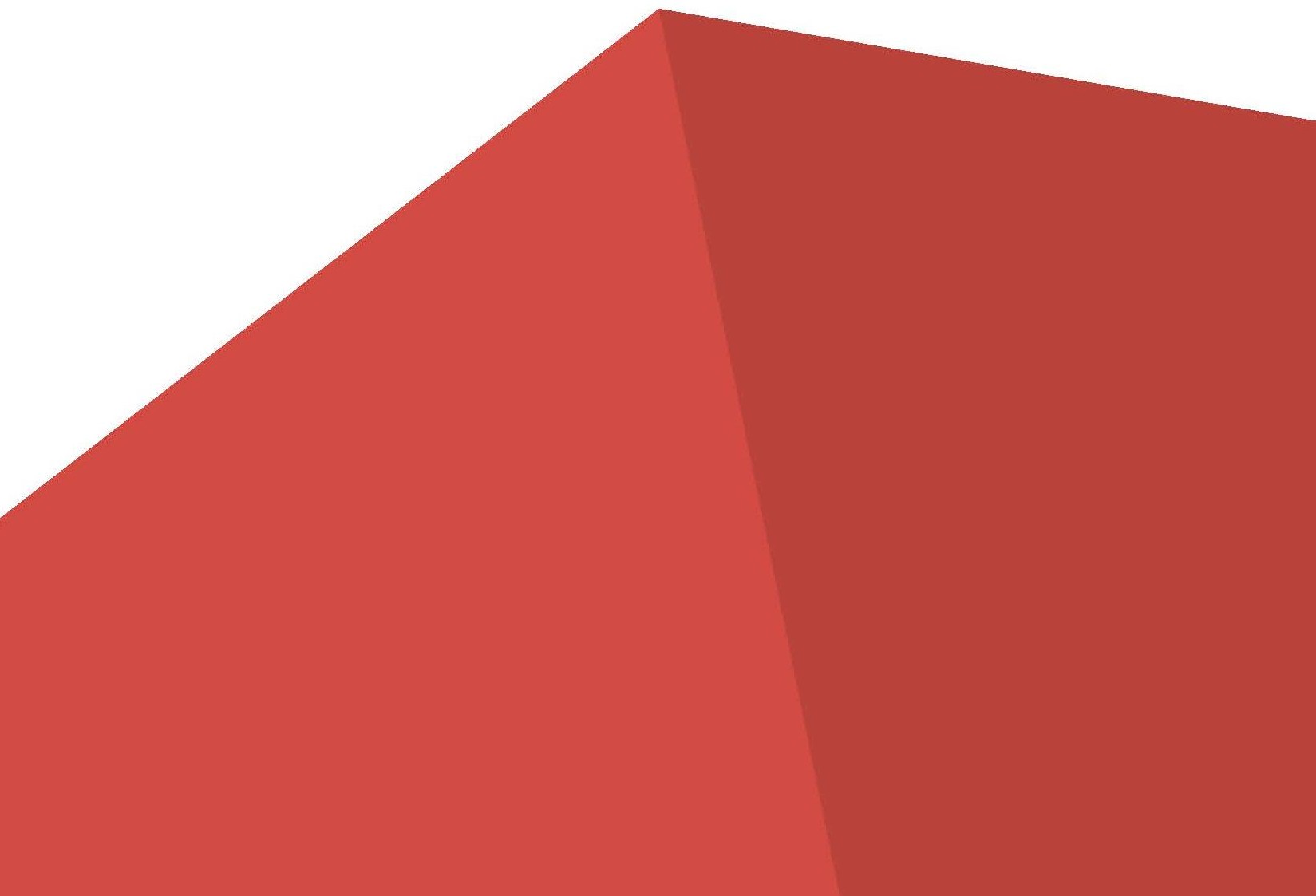 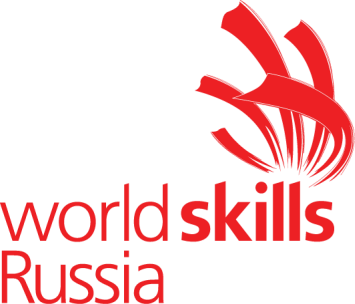 КОНКУРСНОЕ ЗАДАНИЕДЛЯ СЕТЕВОГО ЧЕМПИОНАТА ЧЕМПИОНАТНОГО ЦИКЛА 2021-2022 ГГ.компетенции«ХЛЕБОПЕЧЕНИЕ»Для основной возрастной категории 16-22 ГОДАФорма участия в конкурсе: Индивидуальный конкурсОбщее время на выполнение задания: 5 ч.Задание для конкурса: Содержанием конкурсного задания являются выпечка различных хлебобулочных изделий, выполнение декоративной работы.	Конкурсное задание содержит несколько модулей. Выполняется в течение одного конкурсного дня.	При выполнении конкурсного задания, оцениваются, как процесс работы, так и выполненные модули. В процессе работы участник должен соблюдать требования правил техники безопасности и регламент чемпионата.МОДУЛЬ А – ОРГАНИЗАЦИЯ РАБОТЫВ организацию работы входит: подготовка рабочего места, оценка портфолио, организация рабочего места, а также финальная презентация в конце рабочего дня.Портфолио участникаВ день С1 перед началом подготовки рабочего места участники предоставляют  экспертам портфолио в 3-х экземплярах, которое содержит:Титульную страницу;Информацию об участнике;Описание ингредиентов, которые участник привозит с собой (не более 4 ингредиентов) с пояснением для чего они используются;Рецептуры заквасок и технологию приготовления;Рецептуры на все изделия, изготавливаемые участником с массовой долей% от общей массы муки, а также производственные рецептуры на все изделия, включая производственные рецептуры начинок;Обязательно указание выхода массы полуфабриката, указание массы тестовой заготовки и массы начинки;Краткое описание процесса производства изделий с технологическими параметрами, так чтобы любой другой пекарь мог повторить выпечку;Фотографии всех видов изделий;Оформление портфолио на выбор участника.Заключительная презентацияК концу дня конкурсанты должны произвести выкладку готовых изделий на презентационном столе.Участнику будет предоставлено 10 минут после окончания рабочего времени в день С1, для выполнения выкладки готовых изделий.Из каждого модуля должно быть представлено по 1–3 изделия.Запрещается	использовать	дополнительные	декоративные	украшения, несъедобные элементы.МОДУЛЬ B – ТЕХНИКА ПЛЕТЕНИЯ (ТАЙНЫЙ)Каждый конкурсант получит две техники плетения, выбранные случайным образом в день С-1. Время подачи: до конца рабочего времени дня С1Требования к модулю: на 1 кг пшеничной муки должно быть минимум 0,15 кг масла, улучшители запрещены кроме солодового продуктаВес, количество, форма:шт. по 0,500 кг готового изделия - тайная форма 1; 2 шт. по 0,500 кг  готового изделия - тайная форма 2.МОДУЛЬ G – БРИОШЬКаждый конкурсант изготавливает три вида бриошей. Выпечка должна производиться в конвекционной печи.Время подачи:до конца рабочего времени дня С3Требования:Улучшители не допускаютсяВыпечка в конвекционной печиНе допускается слоёное тестоВес, количество, форма:10 шт по 0,06 кг готового изделия - бриошь без начинки традиционной формы (приготовленная в рифленой формочке), после выпечки допускается только покрытие нейтральным гелем, другие украшения после выпечки не допускаются;10 шт по 0,08 кг готового изделия – бриошь с тайной начинкой. Тайный ингредиент должен являться основным, но не единственным при изготовлении начинки. Начинка должна быть внесена до выпечки. Основной ингредиент для начинки будет объявлен в день С-1. После выпечки допускается только покрытие нейтральным гелем, другие украшения после выпечки не допускаются.МОДУЛЬ H – БРЕЦЕЛЬВремя подачи:до конца рабочего времени дня С1Требования:улучшители не допускаются.Вес, количество, форма:10 штук традиционной формы, вес будет предоставлен в С-1НЕОБХОДИМОЕ ОБОРУДОВАНИЕ, МАШИНЫ, УСТАНОВКИ И МАТЕРИАЛЫ.Конкурсное задание может быть выполнено участниками на оборудовании и материалах, указанных в Инфраструктурном листе.(Определение: Инфраструктурный лист - это оборудование, машины, установки и материалы, поставляемые принимающей стороной, он не включает в себя инструменты и материалы, которые будут предоставлены Конкурсантами и/или Экспертами).Участники должны заказать сырье не позднее 12 октября.Участникам разрешено приносить на конкурс следующие предметы:Пищевые красители в порошке, пасте, жидкой или натуральной форме;Пищевые специи;Натуральные закваски, выращенные самостоятельно (рецепт закваски и технологию приготовления указать в своем портфолио). Готовые производственные и сухие закваски запрещены.Разрешены четыре ингредиента по выбору участника, они должны быть предоставлены при проверке тулбоксов с день С-1;В тулбоксе можно принести все инструменты на усмотрение участника;Участникам не разрешается приносить больше инструментов, чем может поместиться в тулбоксУчастнику разрешено использовать свою скалку и поварские ножи для выполнения задания, если он принес эти инструменты в тулбоксе.